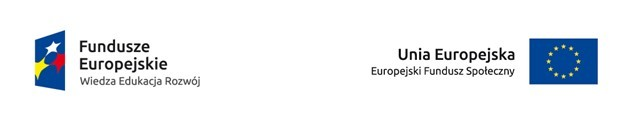 projekt2016-1-PL01-KA102-025295  „Pogłębianie kompetencji kluczowych drogą do sukcesu zawodowego”finansowany ze środków Europejskiego Funduszu SpołecznegoProgram Operacyjny Wiedza Edukacja Rozwój (POWER)Akcja 1 "Mobilność uczniów" Erasmus+ Kształcenie i szkolenia zawodoweRegulamin rekrutacji i uczestnictwa§ 1Przepisy ogólne
1.    Projekt pt.: „Pogłębianie kompetencji kluczowych drogą do sukcesu zawodowego”jest realizowany przez Zespół Szkół w Czerwionce-Leszczynach. 2. Projekt finansowany jest ze środków Europejskiego Funduszu Społecznego - Program Operacyjny Wiedza Edukacja Rozwój (POWER), Akcja 1 "Mobilność uczniów" Erasmus+ Kształcenie i szkolenia zawodowe
3.    Projekt skierowany jest do 20 uczniów klas I-III kształcących się w zawodzie technik  organizacji reklamy, technik informatyk, technik ekonomista, technik żywienia i usług gastronomicznych oraz technik hotelarstwa wyłonionych w drodze rekrutacji. 
4.    Projekt jest realizowany w terminie 01.12.2016 r. - 30.11.2017 r. 
5.    Udział w projekcie jest całkowicie bezpłatny. 
6.    Celem projektu jest:a.    zdobycie doświadczenia zawodowego, poprzez praktyczne zastosowanie i doskonalenie umiejętności przedmiotowych (zawodowych) co przyczyni się do rozwoju zawodowego uczestnika - udział w praktyce  zawodowej trwającej 3 tygodnie
b.    rozwijanie i wykorzystywanie przez jego uczestników kompetencji w zakresie TIK, kompetencji językowych, organizacyjnych, społecznych oraz umacnianie cech osobowościowych niezbędnych w życiu zawodowym i społecznym,
c.    weryfikacja własnych predyspozycji zawodowych
d.    nabycie umiejętności planowania własnej kariery zawodowej
e.    uświadomienie wśród uczestników konieczności uczenia się przez całe życie
f.    wzrost świadomości międzykulturowej                                                                                                g.    podwyższenie samooceny uczestników projektu7.    Wsparcie w ramach projektu obejmuje:a.    kurs języka hiszpańskiego - przeprowadzony przez wykwalifikowanego nauczyciela języka hiszpańskiego, z uwzględnieniem elementów języka branżowego
b.    kontynuacja kursu języka hiszpańskiego w kraju Instytucji Partnerskiej w wymiarze 20 godzin
c.    2 godzinne warsztaty z zakresu komunikacji interpersonalnej służące rozwojowi osobistemu i świadomości międzykulturowej
d.    5 godzinne warsztaty z doradztwa zawodowego służące umiejętności planowania własnej kariery zawodowej i wzrostu świadomości konieczności uczenia się przez całe życie
e.    realizacja programu kulturowego w kraju Instytucji Partnerskiej, w skład którego wchodzić będą zajęcia na temat kultury Hiszpanii, wymiana językowa z młodzieżą z innych państw, zajęcia kulturowo - społeczne oraz 2 wycieczki do głównych miast andaluzyjskich
f.    Praktykę zawodową w hiszpańskich przedsiębiorstwach w miejscowości Ubeda, region Andaluzja
g.    Zestaw informacyjny z niezbędnymi informacjami na temat miastah. spotkania z pedagogiem oraz podstawowy kurs BHP i ratownictwa medycznego8.    Działania w ramach projektu będą realizowane:a.    Polska, Czerwionka-Leszczyny
b.    Hiszpania, Ubeda9.    Instytucją zatwierdzająca, monitorującą, kontrolującą i dokonującą oceny merytorycznej i finansowej realizacji projektu jest:Agencja Narodowa w Polsce:
Fundacja Rozwoju Systemu Edukacji
Zespół Erasmus+ Szkolnictwo wyższe i Kształcenie i szkolenia zawodowe
ul. Mokotowska 43, 00-551 Warszawa
tel: 22 46-31-000; 22 46-31-321; fax: 22 46-31-021
kontakt@frse.org.pl
10.    Biuro projektu w Polsce - Instytucją Wysyłającą jest:Zespół Szkół w Czerwionce-LeszczynachTelefon/fax: 32 4311466
zsczl@op.pl
www.zscl.pl11.    Biuro projektu w Hiszpanii Instytucją Pośredniczącą jest:EUROMIND PROJECTS S.L.
Avda Ciudad de Linares 2
Ubeda (Spain)
ES - HISZPANIA
ES61 - Andalucía
+34 647901808
info@euromind.es
http://www.euromind.es/
12.    Informacje nt. projektu zamieszczane są na stronie internetowej Zespołu Szkół w Czerwionce-Leszczynach13.    Koordynatorzy projektu:Elżbieta Pragłowska (Polska)
Amelia Wójcik (Hiszpania)14.    Regulamin projektu określa zasady realizacji projektu, w szczególności:a.    kryteria kwalifikacyjne;
b.    zasady rekrutacji uczestników projektu;
c.    ogólne obowiązki uczestników.§2
Rekrutacja uczestników1.    Rekrutację do projektu prowadzi komisja powołana przez Dyrektora Zespołu Szkół w Czerwionce-Leszczynach  na podstawie niniejszego Regulaminu, zgodnie z zasadą równości szans. 
2.    Daty rozpoczęcia i zakończenia rekrutacji są zgodne z harmonogramem projektu. 
3.    Kandydatami do udziału w projekcie w roku szkolnym 2016/2017 są uczniowie Zespołu Szkół w Czerwionce-Leszczynach klas I, II i III w zawodzie technik ekonomista, technik żywienia i technik hotelarz.4. Rekrutacja do udziału w projekcie odbywa się w dwóch etapach. 5.    W I etapie w postępowaniu kwalifikacyjnym biorą udział kandydaci, którzy wcześniej wyrażą zainteresowanie uczestnictwem w projekcie i złożą Formularz Zgłoszeniowy                                         u wyznaczonych osób w terminie do 06.01.2017 r.
6. W I etapie w postępowaniu kwalifikacyjnym biorą udział kandydaci, którzy wcześniej wyrażą zainteresowanie uczestnictwem w projekcie i złożą Formularz Zgłoszeniowy                                         u wyznaczonych osób w terminie do 06.01.2017 r.7.   I etap rekrutacji Komisja przeprowadza na podstawie dokumentacji szkolnej w oparciu              o wyniki klasyfikacji półrocznej (I semestr r.szk. 16/17). 
8.    W I etapie rekrutacji kandydat może otrzymać maksymalnie  29 punktów, minimalnie              2 punkty. 

9.    W I etapie rekrutacji obowiązują następujące kryteria:

a.    Średnia ocen uzyskanych na I semestr roku szkolnego 16/17 z przedmiotów zawodowych    
            
  b.    Ocena z zachowania na koniec I semestru r.szkol. 16/17 - minimum dobra 
  c.    Ocena z języka angielskiego ogólnego na koniec I semestru r. szkol. 16/17
d.    Opinia wychowawcy, z punktu widzenia zachowania i funkcjonowania w grupie rówieśniczej, który może przyznać uczniowi od 1-5 punktówe.   Punkty za działalność na rzecz szkoły (1 punkt za jedno działanie, maksymalnie 3 punkty)f. Pochodzenie z rodziny niepełnej, zastępczej, dysfunkcyjnej, o niskich dochodach  (2 punkty)10.    W roku szkolnym 2016/2017 do udziału w II etapie postępowania kwalifikacyjnego zostanie zaproszonych (maksymalnie) 30 kandydatów z najwyższą liczbą uzyskanych punktów (20 osób - lista główna) w wyniku I etapu rekrutacji oraz minimum dobrą oceną z zachowania, z czego po dwóch kandydatów rezerwowych z każdego zawodu (10 osób – lista rezerwowa).11.    W przypadku uzyskania tej samej liczby punktów przez kolejnego kandydata                                  o jego pierwszeństwie decydować będzie wyższa średnia z j. angielskiego ogólnego                                 z I semestru r.szk. 16/17.                              12.    Harmonogram postępowania kwalifikacyjnego dla kandydatów do udziału w projekcie przewidzianych do wyjazdu w roku szkolnym 2017/2018 stanowić będzie załącznik nr 1 niniejszego regulaminu. 13.    O wszelkich zmianach w harmonogramach postępowania kwalifikacyjnego  informacje ukazywać się będą w osobnych komunikatach na stronie internetowej szkoły w zakładce aktualności. 
14.    Lista uczestników zakwalifikowanych do II etapu rekrutacji zostanie opublikowana na stronie internetowej szkoły. 15. Od decyzji Komisji Rekrutacyjnej uczestnik rekrutacji może się odwołać  raz. W tym przypadku, Komisja rozpatrzy odwołanie i przedstawi stosowne ustalenia na piśmie w przeciągu 7 dni od daty wpłynięcia odwołania.16.    W II etapie kandydat może uzyskać maksymalnie  10 punktów, minimalnie 1 punkt.
17.    W II etapie rekrutacji obowiązywać będą następujące kryteria:Wynik testu ze znajomości słownictwa branżowego ( j. hiszpański) (ndst.-1p, dop-2p,dst-3p,db-4p, bdb-5p)Frekwencja na zajęciach kursu j. hiszpańskiego do końca maja w roku szkolnym 2016/1017 (obecność na wszystkich zajęciach – 5 punktów; 1 nieobecność – 4 punkty; 2 nieobecności – 3 punkty, 3 nieobecności – 2 punkty, 4 nieobecności i więcej – 0 punktów)18.    Na wynik II etapu rekrutacji nie mają wpływu uzyskane punkty w I etapie. 
19.    Na podstawie uzyskanych punktów z testu języka branżowego hiszpańskiego i frekwencji na zajęciach kursu j. hiszpańskiego na posiedzeniu Komisji Rekrutacyjnej wyłonieni zostaną uczestnicy zakwalifikowani do udziału w projekcie. Posiedzenie będzie protokołowane. 20. W przypadku uzyskania takiej samej ilości punktów w drugim etapie rekrutacji pierwszeństwo będzie miała osoba z listy głównej.
21.    Do projektu przystąpi 20 uczniów, którzy uzyskają najwyższe wyniki w drugim etapie rekrutacji, oraz  5 uczniów rezerwowych.22. Od decyzji Komisji Rekrutacyjnej w drugim etapie uczestnik rekrutacji może się odwołać  raz. W tym przypadku, Komisja rozpatrzy odwołanie i przedstawi stosowne ustalenia na piśmie w przeciągu 7 dni od daty wpłynięcia odwołania.
23.    W przypadku zdarzenia losowego lub niezdyscyplinowanego zachowania się przed wyjazdem (nieobecności na kursach, warsztatach, spotkaniach informacyjnych, zaniedbywania obowiązku szkolnego) przez uczestnika umieszczonego na liście głównej, zostanie on wykluczony z wyjazdu na zagraniczny staż, a prawo do tego wyjazdu uzyska osoba z listy rezerwowej z zachowaniem ustalonej na niej kolejności. 
24.    W wyjątkowych uzasadnionych wypadkach dopuszcza się wyjazd uczestnika rezerwowego kształcącego się w innym zawodzie aniżeli wykluczony uczestnik. §3
Prawa i obowiązki uczestnika
1.    Uczestnik projektu ma prawo do:a.    Rzetelnych informacji na temat realizowanego projektu, które będą zamieszczane na stronie internetowej szkoły oraz przekazywane bezpośrednio uczestnikowi za pośrednictwem poczty elektronicznej.
b.    Bezpłatnego udziału w projekcie
c.    Korzystania ze wszystkich form wsparcia oferowanych w ramach projektu;
d.    Otrzymania materiałów szkoleniowych;
e.    Otrzymania certyfikatów potwierdzających odbyte szkolenia i praktykę zawodową zgodnie z założeniami projektu;2.    Uczestnik projektu jest zobowiązany do:a.    Zapoznania się z harmonogramem działań w ramach projektu;
b.    Uaktualniania informacji na temat projektu zamieszczanych na stronie internetowej szkoły;
c.    Aktywnego uczestnictwa w kursach i warsztatach - minimum 90% obecności;
d.    Udziału we wszystkich spotkaniach informacyjnych dotyczących realizacji projektu;
e.    Rzetelnego i terminowego wypełniania dokumentacji uczestnika projektu;
f.    Aktualizacji danych uczestnika projektu;
g.    Potwierdzania obecności na szkoleniach i innych spotkaniach  realizowanych w ramach projektu;
h.    100% obecności na praktyce zawodowej;
i.    Realizacji powierzonych zadań na praktyce zawodowej w oparciu o  program praktyk i wymiar godzin zgodnie z założeniami projektu;
j.    Potwierdzania odbioru materiałów szkoleniowych;
k.    Poddania się badaniom ewaluacyjnym;l.    Sporządzenia raportu końcowego w ciągu 30 dni po odbyciu praktyki zawodowej.
m.    Opracowania i przekazania do biura projektu prezentacji z wykorzystaniem TIK dotyczącej odbytej praktyki zawodowej w ciągu 2 tygodni po odbytej praktyce zawodowej.
n.    Aktywnego udziału w rozpowszechnianiu rezultatów projektu.
§4
Postanowienia końcowe
    Ogólny nadzór nad przebiegiem rekrutacji i realizacją projektu oraz rozstrzyganie spraw nie uregulowanych w Regulaminie projektu należy do kompetencji Koordynatora projektu i Dyrektora Zespołu Szkół w Czerwionce-Leszczynach.    Koordynator
    
Elżbieta Pragłowska Średnia ocena semestralna uzyskana w roku szkolnym 16/17 Liczba możliwych do przyznania punktów 5,0 i powyżej 5 4,51 - 4,99 4 4,01 - 4,5 3   3,51 - 4,0    2 3,00 - 3,5  1Ocena semestralna z zachowania uzyskana w  roku szkolnym 16/17 Liczba możliwych do przyznania punktówWzorowe    5Bardzo dobre4Dobre    3 Ocena semestralna z języka angielskiego uzyskana w roku szkolnym 16/17 Liczba możliwych do przyznania punktów6655443322